Title: Type or paste the title of your article hereAuthor Name1, Author Name2*, Author Name3, Author Name11 University or Institute, Faculty or School, Department, Postal Code, City, Countrymailofauthor1@email.com, ORCID: https://orcid.org/0000-0000-0000-0000mailofauthor4@email.com, ORCID: https://orcid.org/0000-0000-0000-00002 University or Institute, Faculty or School, Department, Postal Code, City, Countrymailofauthor2@email.com, ORCID: https://orcid.org/0000-0000-0000-00003 University or Institute, Faculty or School, Department, Postal Code, City, Countrymailofauthor3@email.com, ORCID: https://orcid.org/0000-0000-0000-0000*Correspondence: mailofcorrespondingauthor@email.comTel: +00 000 000 0000; Fax: +00 000 000 0000AcknowledgementsAuthors can acknowledge any people/institutions for their supports during the research and specify funding institution with grant number.Compliance with Ethical Standards (Heading 1)a) Authors’ ContributionsPlease provide contributions of authors for the paper. Use first letters of name and surnames. See below for an example.SA: Designed the study.SB: Wrote the first draft of the manuscript.SK: Performed and managed statistical analyses. All authors read and approved the final manuscript.).b) Conflict of InterestAny existing conflict of interest should be given here.If no conflict exists, the authors should state:Conflict of Interest: The authors declare that there is no conflict of interest.c) Statement on the Welfare of AnimalsIf animals used in the study;The welfare of animals used for research must be respected. When reporting experiments on animals, authors should indicate the following statement:Ethical approval: All applicable international, national, and/or institutional guidelines for the care and use of animals were followed.Or, for retrospective studies; a summary statement in the text of the manuscript should be included as follow:Ethical approval: For this type of study, formal consent is not required.d) Statement of Human RightsWhen reporting studies that involve human participants, authors should include the following statement:Ethical approval: The studies have been approved by the appropriate institutional and/or national research ethics committee and have been performed in accordance with the ethical standards as laid down in the 1964 Declaration of Helsinki and its later amendments or comparable ethical standards.Or, for retrospective studies; a summary statement in the text of the manuscript should be included as follow:Ethical approval: For this type of study, formal consent is not required.Data AvailabilityPlease provide a data availability statement here. You can see some examples below.The datasets generated during and/or analysed during the current study are available in the [NAME] repository, [PERSISTENT WEB LINK TO DATASETS].The datasets generated during and/or analysed during the current study are available from the corresponding author on reasonable request.All data generated or analysed during this study are included in this published article (and its supplementary information files).The datasets generated during and/or analysed during the current study are not publicly available due to [REASON(S) WHY DATA ARE NOT PUBLIC] but are available from the corresponding author on reasonable request.Data sharing not applicable to this article as no datasets were generated or analysed during the current study.The data that support the findings of this study are available from [THIRD PARTY NAME] but restrictions apply to the availability of these data, which were used under license for the current study, and so are not publicly available. Data are however available from the authors upon reasonable request and with permission of [THIRD PARTY NAME].Repeat the title of your article hereAbstractThe aim of this template is to assist authors for preparing the manuscript according the rules given in the Author Guidelines of Marine Science and Technology Bulletin. Type or paste your abstract here as prescribed by the journal’s instructions for authors. The abstract should be confined in a single paragraph and should be between 150 and 500 words. Times New Roman font must be used and font size should be 12 pt. The full paper in MS Word file shall be written in compliance with the Author Guidelines of the journal. All papers should be written as *.doc or *.docx (preferred) format and submit to the Online Submission System of the Journal website. Articles must be structured in the conventional format such as Introduction, Material Methods, Results, Discussion, Conclusion, Acknowledgments, Conflict of Interest, and References. Each page must be numbered, and lines must be consecutively numbered from the start to the end of the manuscript. Following the abstract, please provide a maximum of 6 keywords.Keywords: Marine science, Marine technology, Bulletin, Add keyword, Add keyword (they should be written in alphabetical order)Introduction (Heading 1)Use a 12-point font (Times New Roman), including the references, table headings and figure captions, double-spaced and with 25 mm margins on all sides of A4 size paper throughout the manuscript. Use 25 mm margins on all sides. The text should be in single-column format. In particular, do not use to hyphenate words. The names of genera and species should be given in italics and, when first mentioned in the text, should be followed by the authority. Authors should consult a recent issue of the journal for style if possible.Articles must be structured in the conventional format such as Introduction, Material Methods, Results, Discussion, Conclusion, Acknowledgments, Conflict of Interest, and References. Each page must be numbered, and lines must be consecutively numbered from the start to the end of the manuscript. The first line of each paragraph must be indented. Do not put a blank line between paragraphs. The first mention in the text of any taxon must be followed by its authority including the year. Use italics for emphasis. Use only SI (international system) units.Citation in Text (Heading 2)Please follow American Psychological Association (APA) 7th Style for references and citations. Please kindly see the guides on this page for citation in the text and reference list.Please ensure that each reference cited in the text is also presented in the reference list. Cite literature in the text in chronological, followed by alphabetical order like these examples “(Mutlu et al., 2012; Biswas et al., 2016; Yanık & Aslan, 2018)”. If the cited reference is the subject of a sentence, only the date should be given in parentheses. Formatted like this example: “Sönmez (2017)”.Single author: the author’s name and the year of publication; (Kale, 2017), Kale (2017)Two authors: both authors’ names and the year of publication; (Kale & Sönmez, 2018), Kale and Sönmez (2018)Three or more authors: first author’s name followed by “et al.” and the year of publication; (Sönmez et al., 2018), Sönmez et al. (2018)Citation in the Reference List (Heading 2)References should be listed first alphabetically and then further sorted chronologically at the end of the article. More than one reference from the same author(s) in the same year must be identified by the letters a, b, c, etc. placed after the year of publication.(Kale & Sönmez, 2019a, 2019b, 2019c), Kale & Sönmez (2019a, 2019b, 2019c)(Kale et al., 2016a, 2016b), Kale et al. (2016a, 2016b)Material and Methods (Heading 1)Tables and Figures (Heading 2)Tables (Heading 3)Tables, numbered in Arabic, should be in the appropriate location in the text with a short descriptive title at the top. Place footnotes to tables below the table body and indicate them with superscript lowercase letters (or asterisks for significance values and other statistical data). Avoid vertical rules. The data presented in tables do not duplicate results described elsewhere in the article. Font sizes can be from 8 to 12 points (Table 1).Table 1. An example for a tableNote: * indicates significance level is 0.05; ** indicates significance level is 0.01.Figures (Heading 3)All illustrations should be labelled ‘Figure’ and numbered in consecutive Arabic numbers, Figure 1, Figure 2 etc. in the text. If panels of a figure are labelled (a, b, etc.) use the same case when referring to these panels in the text. Figures are recommended for electronic formats such as PNG, JPEG, TIFF (min. 300 dpi) should be also arranged in available dimensions (Figure 1). All figures or tables should be presented in the body of the text. Font sizes can be from 8 to 12 points.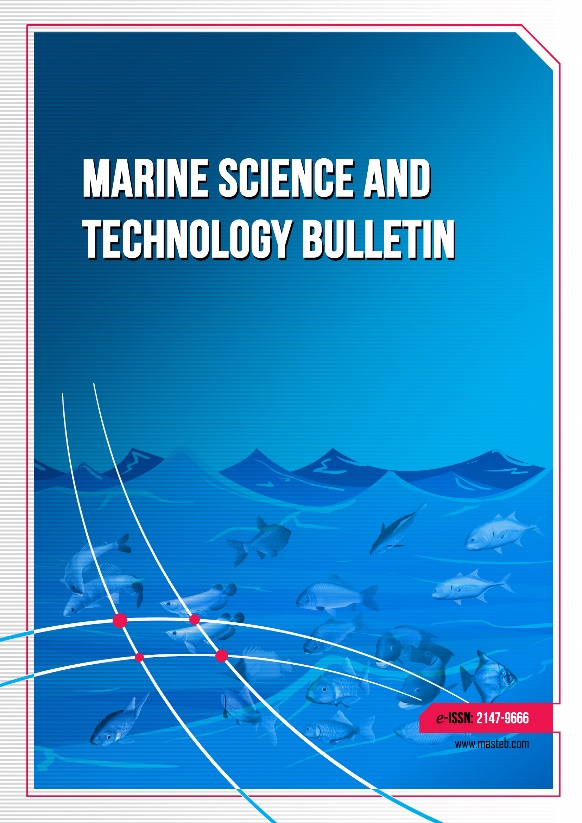 Figure 1. The cover of Marine Science and Technology BulletinEquations (Heading 2)Each equation should be presented on a separate line from the text with a blank space above and below. Equations should be clear and expressions used should be explained in the text. The equations should be numbered consecutively at the outer right margin, as shown in Eq. (1) and Eq. (2). The formulae are as follow: 	(1) 	(2)In these equations, all parameters must be explained in the following paragraphs.Results (Heading 1)Results should be clear and concise. All outputs and consequences of applied methods and analyses must be given here. Tables and figures should be included accordingly (Table 2).Table 2. Descriptive statistics of dataNote: * indicates significance level is 0.05; ** indicates significance level is 0.01.The citation of articles, books, multi-author books and articles published online should conform to the following examples:Article (Heading 2)Yamasaki, J., Miyata, H., & Kanai, A. (2005). Finite-difference simulation of green water impact on fixed and moving bodies. Journal of Marine Science and Technology, 10(1), 1-10. https://doi.org/10.1007/s00773-005-0194-1Yanık, T., & Aslan, İ. (2018). Impact of global warming on aquatic animals. Pakistan Journal of Zoology, 50(1), 353-363. https://doi.org/10.17582/journal.pjz/2018.50.1.353.363Sönmez, A. Y., Kale, S., Özdemir, R. C., & Kadak, A. E. (2018). An adaptive neuro-fuzzy inference system (ANFIS) to predict of cadmium (Cd) concentration in the Filyos River, Turkey. Turkish Journal of Fisheries and Aquatic Sciences, 18(12), 1333-1343. https://doi.org/10.4194/1303-2712-v18_12_01Book (Heading 2)Brown, C., Laland, K., & Krause, J. (Eds.) (2011). Fish Cognition and Behavior. 2nd ed. Wiley-Blackwell.Chapter (Heading 2)Langston, W. J. (1990). Toxic effects of metals and the incidence of marine ecosystems. In Furness, R. W. (Ed.), Rainbow Heavy Metals in the Marine Environment (pp. 102-122). CRC Press.Vassallo, A. I., & Mora, M. S. (2007). Interspecific scaling and ontogenetic growth patterns of the skull in living and fossil ctenomyid and octodontid rodents (Caviomorpha: Octodontoidea). In Kelt, D. A., Lessa, E., Salazar-Bravo, J. A., & Patton, J. L. (Eds.), The Quintessential Naturalist: Honoring the Life and Legacy of Oliver P. Pearson (pp. 945-968). 1st ed. University of California Press.Thesis and Dissertation (Heading 2)Sönmez, A. Y. (2011). Karasu ırmağında ağır metal kirliliğinin belirlenmesi ve bulanık mantıkla değerlendirilmesi [Determination of heavy metal pollution in Karasu river and its evaluation by fuzzy logic] [Ph.D. Thesis. Kastamonu University].Conference Proceedings (Heading 2)Notev, E., & Uzunova, S. (2008). A new biological method for water quality improvement. Proceedings of the 2nd Conference of Small and Decentralized Water and Wastewater Treatment Plants, Greece, pp. 487-492.Institution Publication (Heading 2)FAO. (2016). The State of World Fisheries and Aquaculture: Contributing to food security and nutrition for all. Rome. 200 pp.Report (Heading 2)FAO. (2018). Report of the ninth session of the Sub-Committee on Aquaculture. FAO Fisheries and Aquaculture Report No. 1188. Rome, Italy.Internet Source (Heading 2)Froese, R., & Pauly, D. (Eds.) (2018). FishBase. World Wide Web electronic publication. Retrieved on January 11, 2018 from http://www.fishbase.org.TurkStat. (2019). Fishery Statistics. Retrieved on December 28, 2019 from http://www.turkstat.gov.tr/Discussion (Heading 1)This section should explore the significance of the results of the study, not repeat them. The findings and results must be compared and discussed with available findings in the literature. It can also include recommendations or suggest application of the results for further researches.Conclusion (Heading1)Please provide a conclusion paragraph to highlight the significance of the paper.Acknowledgements (Heading 1)Authors can acknowledge any people/institutions for their supports during the research and specify funding institution with grant number.Compliance with Ethical Standards (Heading 1)The corresponding author will include a summary statement in the text of the manuscript in a separate section before the reference list. See below examples of disclosures:a) Authors’ ContributionsPlease provide contributions of authors for the paper. Use first letters of name and surnames. See below for an example.SA: Designed the study.SB: Wrote the first draft of the manuscript.SK: Performed and managed statistical analyses. All authors read and approved the final manuscript.).b) Conflict of InterestAny existing conflict of interest should be given here.If no conflict exists, the authors should state:Conflict of Interest: The authors declare that there is no conflict of interest.c) Statement on the Welfare of AnimalsIf animals used in the study;The welfare of animals used for research must be respected. When reporting experiments on animals, authors should indicate the following statement:Ethical approval: All applicable international, national, and/or institutional guidelines for the care and use of animals were followed.Or, for retrospective studies; a summary statement in the text of the manuscript should be included as follow:Ethical approval: For this type of study, formal consent is not required.d) Statement of Human RightsWhen reporting studies that involve human participants, authors should include the following statement:Ethical approval: The studies have been approved by the appropriate institutional and/or national research ethics committee and have been performed in accordance with the ethical standards as laid down in the 1964 Declaration of Helsinki and its later amendments or comparable ethical standards.Or, for retrospective studies; a summary statement in the text of the manuscript should be included as follow:Ethical approval: For this type of study, formal consent is not required.Data AvailabilityPlease provide a data availability statement here. You can see some examples below.The datasets generated during and/or analysed during the current study are available in the [NAME] repository, [PERSISTENT WEB LINK TO DATASETS].The datasets generated during and/or analysed during the current study are available from the corresponding author on reasonable request.All data generated or analysed during this study are included in this published article (and its supplementary information files).The datasets generated during and/or analysed during the current study are not publicly available due to [REASON(S) WHY DATA ARE NOT PUBLIC] but are available from the corresponding author on reasonable request.Data sharing not applicable to this article as no datasets were generated or analysed during the current study.The data that support the findings of this study are available from [THIRD PARTY NAME] but restrictions apply to the availability of these data, which were used under license for the current study, and so are not publicly available. Data are however available from the authors upon reasonable request and with permission of [THIRD PARTY NAME].References (Heading 1)Brown, C., Laland, K., & Krause, J. (Eds.) (2011). Fish Cognition and Behavior. 2nd ed. Wiley-Blackwell.FAO. (2016). The State of World Fisheries and Aquaculture: Contributing to food security and nutrition for all. Rome. 200 pp.FAO. (2018). Report of the ninth session of the Sub-Committee on Aquaculture. FAO Fisheries and Aquaculture Report No. 1188. Rome, Italy.Froese, R., & Pauly, D. (Eds.) (2018). FishBase. World Wide Web electronic publication. Retrieved on January 11, 2018 from http://www.fishbase.org.Langston, W. J. (1990). Toxic effects of metals and the incidence of marine ecosystems. In Furness, R. W. (Ed.), Rainbow Heavy Metals in the Marine Environment (pp. 102-122). CRC Press.Notev, E., & Uzunova, S. (2008). A new biological method for water quality improvement. Proceedings of the 2nd Conference of Small and Decentralized Water and Wastewater Treatment Plants, Greece, pp. 487-492.Sönmez, A. Y., Kale, S., Özdemir, R. C., & Kadak, A. E. (2018). An adaptive neuro-fuzzy inference system (ANFIS) to predict of cadmium (Cd) concentration in the Filyos River, Turkey. Turkish Journal of Fisheries and Aquatic Sciences, 18(12), 1333-1343. https://doi.org/10.4194/1303-2712-v18_12_01Sönmez, A. Y. (2011). Karasu ırmağında ağır metal kirliliğinin belirlenmesi ve bulanık mantıkla değerlendirilmesi [Determination of heavy metal pollution in Karasu river and its evaluation by fuzzy logic] [Ph.D. Thesis. Kastamonu University].TurkStat. (2019). Fishery Statistics. Retrieved on December 28, 2019 from http://www.turkstat.gov.tr/Vassallo, A. I., & Mora, M. S. (2007). Interspecific scaling and ontogenetic growth patterns of the skull in living and fossil ctenomyid and octodontid rodents (Caviomorpha: Octodontoidea). In Kelt, D. A., Lessa, E., Salazar-Bravo, J. A., & Patton, J. L. (Eds.), The Quintessential Naturalist: Honoring the Life and Legacy of Oliver P. Pearson (pp. 945-968). 1st ed. University of California Press.Yamasaki, J., Miyata, H., & Kanai, A. (2005). Finite-difference simulation of green water impact on fixed and moving bodies. Journal of Marine Science and Technology, 10(1), 1-10. https://doi.org/10.1007/s00773-005-0194-1Yanık, T., & Aslan, İ. (2018). Impact of global warming on aquatic animals. Pakistan Journal of Zoology, 50(1), 353-363. https://doi.org/10.17582/journal.pjz/2018.50.1.353.363TitleTitleTitleTitleTitleTitleTitleTitleLine0.00*0.00**0.000.000.000.000.00Line0.000.000.000.000.000.000.00Line0.000.000.000.000.000.000.00Line0.000.000.000.000.000.000.00Line0.000.000.000.000.000.000.00TitleTitleTitleTitleTitleTitleTitleTitleLine0.00*0.00**0.000.000.000.000.00Line0.000.000.000.000.000.000.00Line0.000.000.000.000.000.000.00Line0.000.000.000.000.000.000.00Line0.000.000.000.000.000.000.00